You are cordially invited to thePre-Term Infant Massage WorkshopJune 12, 2019, Wednesday 9:00 AM-11:00 PMKapi‘olani Medical Center for Women & ChildrenConference Room A1319 Punahou StreetHonolulu, Hawai‘i This class is designed to assist NICU RNs in their practice with the pre-term population.Call Francine Chang at 983-8333.Francine.Chang@kapiolani.orgContinuing Education Information:In support of improving patient care, Hawai‘i Pacific Health is jointly accredited by the Accreditation Council for Continuing Medical Education (ACCME), the Accreditation Council for Pharmacy Education (ACPE), and the American Nurses Credentialing Center (ANCC), to provide continuing education for   the healthcare team.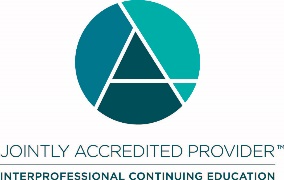 Hawai‘i Pacific Health has approved this activity for 2.0 contact hours for nurses.  